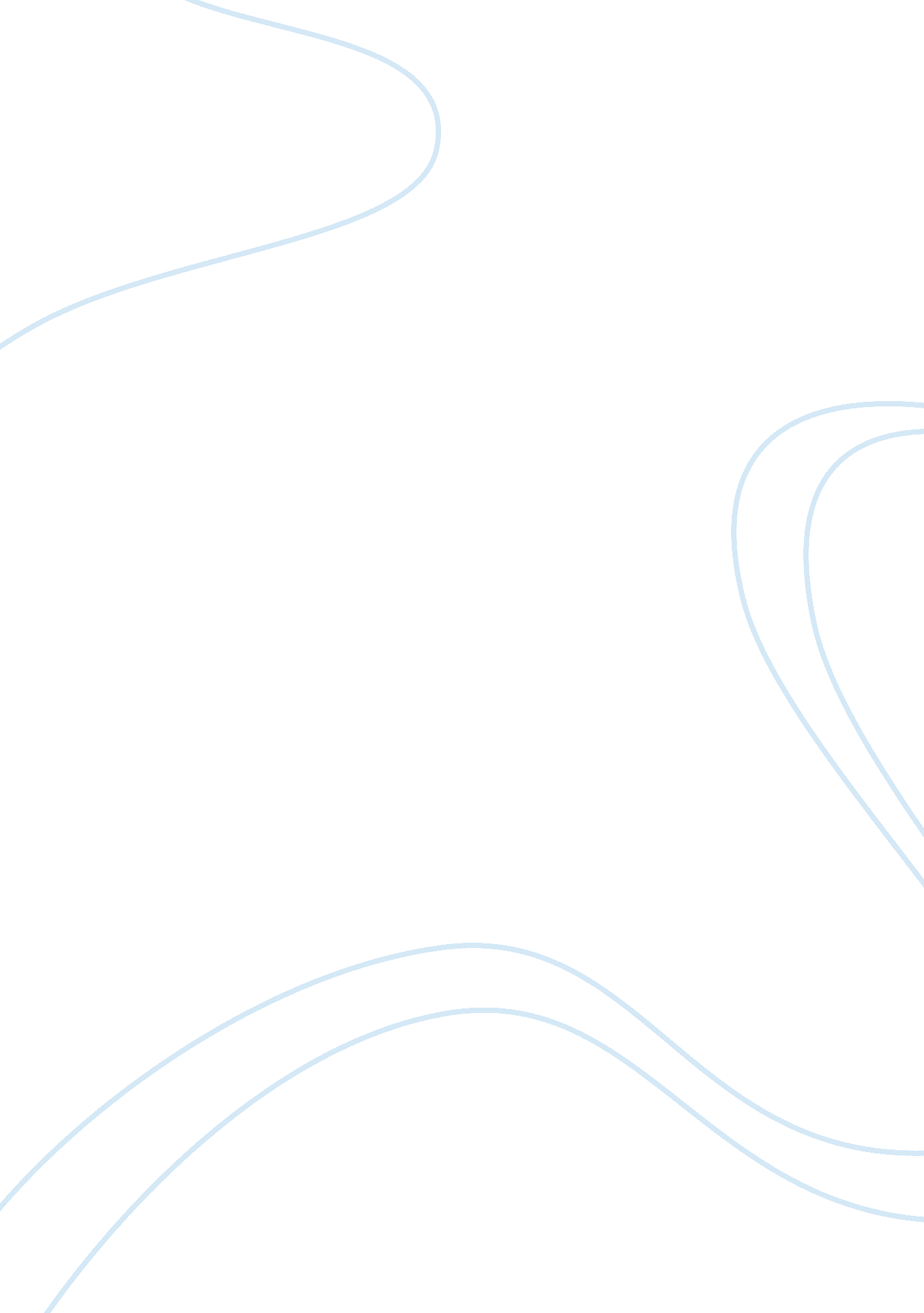 Growth monitoring of preterm infants health and social care essayHealth & Medicine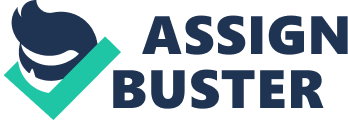 Monitoring growing is of import in preterm babies as they are at a high hazard for postpartum growing limitation and impaired long term growing and neurodevelopment. In the absence of better charts, intrauterine growing charts recommended by taking professional pediatric administrations can be used for supervising the growing of preterm babies. The purpose when caring for preterm babies is to at least fit the growing speed from published best postpartum growing charts and strive towards making ideal growing speeds from intrauterine growing charts. The Fenton chart appears to be suited for supervising growing of preterm babies during their stay in the neonatal intensive attention unit ( NICU ) . Recently, Fenton charts have been updated utilizing the WHO 2006 charts for the 40-50 hebdomads ' station construct age group. Once a post-conception age of 40 hebdomads is reached, the WHO 2006 growing charts can be used for supervising on-going growing. The on-going `` Intergrowth-21st survey '' has the possible to get the better of the lacks of all current growing charts. It will enable the constitution of normative growing charts for supervising the growing of preterm babies during and beyond their NICU stay into earlychildhood. Care should be taken to avoid inordinate gimmick up growing which is associated with increased hazard ofdiabetes, high blood pressure, and fleshiness in ulterior life. Key points Growth charts are indispensable for dei¬? ning wellness and nutritionary position and early sensing and direction of growing upsets in babies and kids. Growth monitoring is particularly of import in preterm babies as they are at a high hazard for postpartum growing limitation and impaired long term growing and neurodevelopment. A 'standard ' chart that represents the ideal healthy growing of a population is normative whereas a 'reference ' chart that describes the population without doing claims about the wellness of its sample is descriptive in nature. In the absence of ideal growing charts, intrauterine growing charts are considered suited for supervising the growing of preterm babies until they reach term. In the absence of ideal charts, the WHO 2006 growing charts may be used for supervising the growing of ex-preterm babies. The International Fetal and Newborn Growth Consortium survey is designed to bring forth a set of international criterions ( normative charts for foetal growing, birth weight for gestational age and postpartum growing of preterm babies ) for clinical applications and supervising tendencies in populations. Perturbations in wellness and nutrition, irrespective of their aetiology, about ever affect growing ( 1 ) . Hence, growing appraisal utilizing growing charts is a utile tool for dei¬? ning wellness and nutritionary position in kids ( 2 ) . Growth monitoring helps to better nutrition, educate the attention givers, and enables early sensing and referral for conditions manifested by growing upsets ( 3 ) . The most common measurings for measuring growing are weight, length/height, caput perimeter and organic structure mass index. Growth monitoring of preterm babies is even more of import because, as described below, many surveies have shown that ( a ) preterm babies suffer from postpartum growing limitation and ( B ) postnatal growing limitation is associated with long term inauspicious neurodevelopmental results. 1. Preterm babies suffer from postpartum growing limitation: 1. 1 In a retrospective longitudinal cohort survey, Horemuzova et Al ( Sweden ) evaluated the physical growing of all babies born before 26+0 hebdomads of gestation and lasting to full-term age ( n= 162 ) , admitted to the NICU of Karolinska Hospital between January 1990 and December 2002 ( 4 ) . Body weight was recorded daily, caput perimeter ( HC ) hebdomadally and length twice a month. The bulk of the babies showed a marked postpartum growing limitation for all growing variables with increasing divergence from the mention with age. At discharge from NICU, 75 % of those initially appropriate for gestational age ( AGA ) babies were below -2 standard divergence tonss for at least one of the organic structure size variables ( 4 ) . 1. 2 In a retrospective cohort survey ( 5 ) , 101 kids with a BW a‰¤ 750g, born between 1996 and 2005 in the University Hospital Utrecht, The Netherlands, were followed until 5. 5 old ages. Height, weight, occipital-frontal perimeter at birth, 15 months and 2 old ages corrected age and 3. 5 and 5. 5 old ages were measured. Between birth and 5. 5 old ages catch-up growing in tallness, weight for tallness, weight and OFC was seen in 72. 2 % , 55. 2 % , 28. 6 % and 68. 9 % severally of the little for gestational age ( SGA ) babies. For AGA babies they found significant catch-down growing in tallness ( 15. 4 % ) and weight ( 33. 8 % ) . 2. Physical growing and neurodevelopmental results in preterm babies: 2. 1. Association between postpartum growing during NICU stay and neurodevelopmental results: 1. Ehrenkranz et Al. ( USA, 2006 ) ( 6 ) assessed the prognostic value of in-hospital growing speed on neurodevelopmental and growing results at 18-22 months post-conceptional age among highly low birth weight ( ELBW ) babies ( 501-1000 g ) . Of the 600 discharged babies, 495 ( 83 % ) were evaluated at a corrected age ( CA ) of 18-22 months. As the rate of weight addition increased from 12. 0 to 21. 2 g/kg per twenty-four hours, there was lessening in the incidence of intellectual paralysis, Mental Developmental Index ( MDI ) & lt ; 70 and Psychomotor Developmental Index ( PDI ) & lt ; 70 on Bayley Scale of Infant Development ( BSID ) , unnatural neurologic scrutiny, neurodevelopmental damage, and need for rehospitalisation. Similar i¬? ndings were observed in relation to the rate of caput perimeter growing. They concluded that the growing speed during an ELBW baby 's NICU hospitalization exerts a signii¬? cant and perchance independent consequence on neurodevelopmental and growing results at 18-22 months of CA. 2. Franz ( Germany, 2009 ) ( 7 ) et al evaluated the neurological results of a sum of 219 of 263 ( 83 % ) long-run subsisters at a average corrected age of 5. 4 old ages. Increasing SD tonss for weight and caput perimeter from birth to dispatch were associated with a reduced hazard for an unnatural neurologic scrutiny. 3. Shah et Al ( 8 ) ( Canada, 2006 ) aimed to place step of postpartum growingfailureassociated with long-run result in preterm babies born at & lt ; 28 hebdomads ' gestation. Four steps of specifying postpartum growing failure at 36 hebdomads corrected gestational age: ( 1 ) weight & lt ; 10th centile, ( 2 ) weight & lt ; 3rd centile, ( 3 ) omega mark difference from birth & gt ; 1 and, ( 4 ) omega mark difference from birth & gt ; 2 ; were compared for their prognostic values and strength of association with inauspicious neurodevelopmental results at 18-24 months. Postnatal growing failure defined as a lessening in omega mark of & gt ; 2 between birth and 36 hebdomads corrected gestational age had the best prognostic values compared to other postpartum growing failure steps. However, it was significantly associated with PDI ( p= 0. 006 ) but non with MDI ( p= 0. 379 ) . Postnatal growing failure defined by omega mark alteration influenced psychomotor but non mental undertakings in this cohort. 2. 2. Association between post-discharge growing and neurodevelopmental results in preterm babies: 1 ) Ramel et Al ( USA, 2012 ) ( 9 ) reported that pre- and post-discharge additive growing suppression in really low birth weight ( VLBW: Birth weight & lt ; 1500g ) babies was negatively associated with developmental results at 24 months CA. In their retrospective survey, weight, accumbent length and caput perimeter were recorded at birth, infirmary discharge and at 4, 12 and 24 months CA in 62 VLBW babies. Standardized Z-scores for weight ( WZ ) , length ( LZ ) and caput perimeter ( HCZ ) were calculated. Twenty-four-month neurodevelopmental map was analysed as a map of growing position. Controling for WZ and HCZ at each age, lower LZ at 4 and 12 months CA was associated with lower cognitive map tonss at 24 months CA ( p a‰¤ 0. 03 ) . 2 ) Ghods et Al ( 10 ) ( Austria, 2011 ) conducted a retrospective cohort survey to find whether caput perimeter ( HC ) catch-up is associated with improved neurocognitive development. 179 preterm really low birth weight ( VLBW ) ( Birth weight a‰¤1500 g ) babies were followed to the age of 5. 5 old ages. The association between HC catch-up and neurodevelopmental result was assessed and perinatal hazard factors, infant features and nutritionary patterns associated with HC catch-up were determined. HC catch-up occurred in 59 ( 34 % ) babies and was positively correlated with neurodevelopmental result. They concluded that among preterm VLBW babies, there is a close relation between HC growing and neurodevelopmental result. 3 ) Powers et Al ( 11 ) ( USA, 2008 ) assessed the post-discharge growing and developmental advancement of 135 VLBW preterm babies in a preponderantly Latino population and reported that failure to boom and microcephaly increased neurodevelopmental damage hazard at 3 old ages of age regardless of gestational age. 4 ) Kan et Al ( Australia, 2008 ) ( 12 ) aimed to find the associations between weight and caput perimeter, at birth and postnatally, with cognitive, academicand motor results at age 8 old ages for really preterm kids free of neurosensory damage. 179 really preterm babies ( gestational age & lt ; 28 hebdomads ) born in 1991 and 1992 who were free of neurosensory damage were included in the survey. At 8 old ages of age kids had cognitive, academic and motor appraisals. Weight and caput perimeter informations were collected at birth, at the clip of discharge ( weight merely ) , at 2 old ages of age and at 8 old ages of age, and growing limitation was calculated utilizing Z-scores ( standard divergence tonss ) relative to the expected mean for age utilizing the British 1990 growing mention charts ( 13 ) . Weight at any age was largely unrelated to any results. While caput perimeter at birth was non related to school-aged results, smaller caput perimeters at ages 2 and 8 old ages were associated with poorer public presentation in most outcome steps. Catch-up growing in weight in early childhood was non associated with 8-year results. 5 ) Latal-Hajnal ( Switzerland, 2003 ) ( 14 ) studied the significance of growing position at birth and postpartum growing on neurodevelopmental result in VLBW babies. Growth and neurodevelopment were examined in 219 VLBW ( & lt ; 1250 g ) kids, 94 little for gestational age ( SGA ) ( & lt ; 10th percentile ) and 125 appropriate for gestational age ( AGA ) ( & gt ; 10th percentile ) . Result at age 2 was assessed with the Bayley Scales of Infant Development MDI, PDI and a standardised neurologic scrutiny. After accommodation for carbon monoxide variables including intellectual paralysis ( CP ) , SGA kids with weight & lt ; 10th percentile at age 2 had lower mean PDI than SGA kids with catch-up growing to burden & gt ; 10th percentile ( average [ SD ] , 89. 9 [ 17. 4 ] versus 101. 8 [ 14. 5 ] ; p & lt ; . 001 ) . AGA kids with catch-down growing ( weight & lt ; 10th percentile at age 2 ) were, independent of CP, more likely to hold lower mean MDI ( 94. 9 V 101. 7, p=. 05 ) and PDI ( 81. 9 vs 95. 1 ; P & lt ; . 001 ) than AGA kids staying & gt ; 10th percentile at age 2. They besides more often had terrible CP ( 22. 9 % vs 1. 2 % ; p=. 008 ) . They concluded that in VLBW kids, the class of postpartum growing instead than the rightness of weight for gestational age at birth determines later neurodevelopmental result. 6 ) Casey et Al ( USA, 2006 ) ( 15 ) assessed the 8-year growing, cognitive, behavioral position, wellness position, and academic accomplishment in low birth weight preterm babies who had failure to boom merely, were SGA merely, had failure to thrive plus were SGA, or had normal growing. A sum of 985 babies received standardised ratings to age 8 ; 180 babies met the standards for failure to boom between 4 and 36 months ' gestational corrected age. The undermentioned result variables were collected at age 8: growing, cognitive, behavioral position, wellness position, and academic accomplishment. Multivariate analyses were performed among the 4 growing groups on all 8-year result variables. Children who both were SGA and had failure to boom were the smallest in all growing variables at age 8, and they besides demonstrated the lowest cognitive and academic accomplishment tonss. The kids with failure to boom merely were significantly smaller than the kids with normal growing in all growing variables and had significantly lower IQ tonss. Those who were SGA merely did non differ from those with normal growing in any cognitive or academic accomplishment steps. There were no differences among the 4 groups in behavioral position or general wellness position. They concluded that low birth weight preterm babies who develop postpartum growing jobs, peculiarly when associated with antenatal growing jobs, show lower physical size, cognitive tonss, and academic accomplishment at age 8 old ages. 3. Types of growing charts A 'standard ' chart represents the ideal healthy growing of a population and hence is of normative nature. To deduce such ideal healthy growing charts, the survey population should be from a cohort of babies born to healthy female parents with unsophisticated gestation and bringing. In add-on, the survey babies should be raised under optimum environmental conditions including breastfeeding, immunizations and follow recommended dietetic patterns. The survey babies should be free from any disease that could impede growing. Longitudinal follow up and measuring of anthropometry of such babies will assist deduce the 'standard ' growing charts which will be of normative nature. The WHO 2006 growing charts ( term babies ) are standard growing charts. In contrast, a 'reference ' chart describes the population without doing claims about the wellness of its sample and hence is descriptive in nature ( 16-18 ) ( Table 1 ) . The 'reference ' charts are derived by mensurating the anthropometry of a sample of babies and kids at assorted ages and plotting them on graph. The sample is therefore cross-sectional instead than longitudinal. In add-on, wellness of the kids in the survey population is non taken into consideration. Majority of the presently available growing charts in full term babies and kids are mention 'charts ' . 4. Types of growing charts presently available for preterm babies during stay in the neonatal unit. 4. 1. Standard charts: At present, there are no normative criterion growing charts available for preterm babies. Theoretically talking, babies born prematurely should go on to turn at intrauterine rates until they reach term. The American Academy of Pediatrics ( 17 ) and Canadian Pediatric society ( 18 ) recommend intra uterine growing rates as the ideal growing of preterm babies. 4. 1. 1. Considered being, but non truly `` intra uterine growing '' charts ( Table 2 ) There are more than 25 surveies describing on 'intrauterine growing charts ' . These have been best summarized by Karna et Al ( 19 ) . Until late, Lubchenko ( 1963 ) ( 20 ) and Babson/Benda ( 1976 ) ( 21 ) charts were normally used in many neonatal units around the universe. Fenton et Al ( 22 ) updated the Babson and Benda growing charts to develop modern-day 'intrauterine growing charts ' . Using predetermined standards, three recent big population based studies of birth weight for gestational age were identified. The Canadian survey by Kramer ( 23 ) which had a sample size of 676, 605 babies delivered between 22 to 43 hebdomads was used for updating the intrauterine weight subdivision. Two big surveies from Sweden ( 24 ) and Australia ( 25 ) were used to update the intrauterine caput perimeter and length subdivision. The informations were averaged together utilizing a leaden norm based on entire sample size to deduce the 3rd, 10th, 50th, 95th and 97th percentiles and make one growing chart. CDC 2000 growing charts were used to bring forth the growing charts from corrected gestation of 40 hebdomads ahead. The Fenton chart appears to be utile in supervising the growing of preterm babies during their NICU stay. It is used by many North American, European and Australian Centres. Recently Olsen et Als have published growing charts for New intrauterine growing charts based on United States informations ( 26 ) and it will be utile if Fenton charts are updated integrating this new information from USA. The latest updated Fenton charts have used WHO 2006 growing charts alternatively of CDC 2000 charts to bring forth growing charts from post-conceptional age of 40 hebdomads until 10 hebdomads post term ( personal communicating with Tanis Fenton ) . Built-in issues with intrauterine growing charts: Even though they are called `` intrauterine '' charts, they are in fact cross sectional informations derived from anthropometry measured at birth on preterm babies delivered at assorted gestations. It is good known that foetuss delivered prematurely may non hold reached full growing possible due assorted maternal/fetal morbidities and therefore make non reflect the `` ideal '' growing. Besides, these charts do non take into consideration, the normal 5-8 % weight loss that occurs in healthy preterm babies in the first hebdomad of life. 4. 1. 2 'Fetal growing charts ' ( Table 2 ) Strictly talking, merely charts derived from longitudinal surveies should be called growing charts, growing being a procedure extended over clip ( 27 ) . Hence it may look logical that ideal 'intrauterine growing charts ' should be derived from consecutive and longitudinal appraisal of physical parametric quantities of weight, length and caput perimeter utilizing foetal ultrasound technique ( 28 ) . However, the drawback of this method is that foetal ultrasound is non really accurate in foretelling the foetal weight. A systematic reappraisal which analysed informations from 58 articles over 28 old ages found broad variableness indiagnostictruth of ultrasound scrutiny in foretelling the foetal weight. Overall merely 62 % ( 8895/14, 384 ) of the sonographic anticipations were within 10 % of the existent weight. The truth was affected significantly by the clip interval between scrutiny and bringing, individual making the echography ( registered diagnostic medical sonographers had better truth than doctors or occupants ) , and the gestation at appraisal ( assessment closer to term were more accurate compared to preterm patients ) ( 29 ) . Another systematic reappraisal came to similar decisions. The referees searched four of import databases ( MEDLINE, EMBASE, ZETOC, and The Cochrane Library ) . Studies including the appraisal of foetal weight by 11 different research groups utilizing different expressions were included in the reappraisal. No preferable method for the ultrasound appraisal of foetal weight emerged from their reappraisal. They found that the size of the random mistakes was rather broad, with 95 % assurance intervals transcending 14 % of birth weight in all surveies. They concluded that the truth of EFW utilizing foetal ultrasound is compromised by big intra- and inter-observer variableness and attempts must be made to understate this variableness if EFW is to be clinically utile ( 30 ) . In add-on, maternal morbidities can ensue in foetal growing limitation, which in bend can ensue in non- ideal growing charts. In position of such restrictions, foetal weight charts derived from the presently available ultrasound engineering may non be appropriate for usage as ideal postpartum growing of preterm babies. In position of such restrictions, foetal weight curves derived from the presently available ultrasound engineering are non appropriate for usage as ideal postpartum growing of preterm babies. However, recent progresss in engineering have resulted in more frequent usage of 3-D ultrasound for foetal biometrics measurings. Chan et Al. ( 2009 ) in a prospective survey compared the inter- and intra-observer fluctuation of foetal biometric measurings using planar ( 2D ) and 3-dimensional ( 3D ) ultrasound imagination ( 31 ) . Three braces of physicians trained in echography evaluated singleton gestations in the mid-trimester. Measurements of the biparietal diameter ( BPD ) , head perimeter ( HC ) , abdominal perimeter ( AC ) , and femur length ( FL ) were taken in extra by each physician utilizing 2D imagination and so once more utilizing 3D volume informations sets. Each set of mated physicians evaluated 12 patients. Inter- and intra-observer fluctuations were calculated as the SD of the difference between paired measurings performed by the physician braces and by the single physicians, severally. Bland-Altman secret plans were used to visually compare measurement prejudice and understanding by 2D and 3D methods. The intra-observer fluctuation of HC, AC, and FL was significantly lower for 3D compared with 2D ultrasound. Inter-observer fluctuation was non significantly different when measured with 2D and 3D ultrasound, with the exclusion of FL, which was lower when measured with 3D ultrasound. They concluded that the usage of 3D ultrasound significantly reduces intra-observer fluctuation for HC, AC, and FL and reduces inter-observer fluctuation for FL ( 31 ) . Schild et Al. ( 2008 ) in a prospective cohort survey, obtained biometric informations of 150 singleton foetuss weighing a‰¤1600 g at birth by sonographic scrutiny within 1 hebdomad before bringing ( 32 ) . Exclusion standards were multiple gestation, intrauterine decease every bit good as major structural or chromosomal anomalousnesss. Their new expression was compared with presently available equations for gauging weight in the preterm foetuss. They concluded that in foetuss weighing a‰¤1600 g at birth, the new expression utilizing 3D ultrasound is superior to burden appraisal by traditional expression utilizing 2D measurings ( 32 ) . These informations indicate that 3D echography may hold the possible to be a more accurate step of foetal anthropometry than the traditional 2D ultrasounds. If these preliminary promising findings are proved correct in multiple big surveies, intrauterine growing curves derived from such method may hold the possible to be used as ideal growing curves for supervising preterm babies after birth. 4. 2 Postnatal 'reference ' Growth charts ( Table 2 ) Many mention charts that describe the existent longitudinal growing of preterm babies during the class of their stay in the NICU have been published ( 33, 34 ) . If these mention charts are used to supervise the on-going growing of preterm babies, extra-uterine growing deceleration would be considered as normal. Hence they are non ideal for supervising the growing of preterm babies. However, these charts give an thought of what can be achieved with the available resources and bounds set by the morbidities of prematureness and can be used to compare the growing of preterm babies between different units. 5. A note of cautiousness while taking to accomplish the perfect intrauterine growing rates Even though the intra uterine growing charts may look idealistic ends, one needs to make up one's mind if it is truly executable and safe to achieve those parametric quantities. Any efforts to advance physical growing by aggressive enteric and parenteral nutrition may potentially harm the ill preterm baby. Rapid additions in enteric eating are known hazard factor for necrotising enterocolitis ( NEC ) ( 35 ) . In ELBW babies, higher fluid consumption and less weight loss during the first 10 yearss of life are associated with an increased hazard of decease and BPD ( 36, 37 ) . In add-on inordinate gimmick up growing in early neonatal period for may ensue in inauspicious cardiovascular results later in life. Finken et Al ( 38 ) and Euser et Al ( 39 ) found that in topics born really preterm, rapid babyhood weight addition until 3 months was associated with tendency towards higher insulin degrees at 19 old ages. They besides concluded that rapid weight addition in both babyhood and early childhood is a hazard factor for grownup adiposeness and fleshiness. Similar concerns have been raised by other research workers ( 40, 41 ) . 6. Growth charts to supervise preterm babies from post-conception age of 40 hebdomads into early childhood Until late, many states used the growing charts released by Centers for Disease Control and Prevention ( CDC 2000 ) for supervising the growing of term babies and kids. The same charts are normally used for ongoing growing monitoring of preterm babies after making station ideational age of 40 hebdomads. The built-in job with the CDC 2000 and similar charts is that they are 'reference ' charts, which merely describe the sample population without doing any claims about the wellness of the sample. Because of assorted environmental and lifestyle influences, the prevalence of corpulence in kids and striplings has increased markedly over the past few decennaries. Hence, any new mention charts, which are derived from such population of fleshy kids, would accept these abnormally high weights-for-age as normal ( 42, 43 ) . Use of such charts would besides ensue in more kids being wrongly and often diagnosed as scraggy ensuing in unneeded nutritionary supplementation and may lend to fleshiness and associated morbidities. To some extent, the CDC 2000 growing charts addressed this by excepting the informations derived from the NationalHealthand Nutrition Examination Survey ( NHANES ) III for kids 6 old ages of age for weight-for-age and organic structure mass index ( BMI ) - for-age charts. This was carried out because they had identified that compared with the NHANES II ( 1976-1980 ) , the NHANES III ( 1988-1994 ) kids were of higher weight-for-age ( 44 ) . Despite this accommodation, the 97th and the 99. 9th percentile charts ( +2 and +3 z-scores ) are located really high on the CDC weight-for-age and BMI-for-age charts, intending that fewer corpulence and corpulent kids and striplings are identified as such because the norms have been raised. The lower centiles have besides been shifted upwards, taking to overestimate of under nutrition, and therefore advice taking to overfeeding ( 45 ) ; besides, safeguards that were taken by the CDC can non be confidently expected from countless figure of 'reference ' charts which are being published on a regular basis from different states all over the universe. To get the better of the jobs built-in with 'reference ' charts, with a complete alteration in doctrine, the World Health Organization ( WHO ) conducted the Multicentre Growth Reference Study ( MGRS ) in order to set up the 'standard ' growing charts for kids between 0 and 6 old ages ( 46 ) . The MGRS was conducted between 1997 and 2003 in 6 states from diverse geographical parts: Brazil, Ghana, India, Norway, Oman and the United States. The survey combined a longitudinal followup of 882 babies from birth to 24 months with a cross-sectional constituent of 6669 kids aged 18-71 months. The survey populations lived in socioeconomic conditions favorable to growing. The single inclusion standards for the longitudinal constituent were: no known wellness or environmental restraints to growing, female parents willing to follow MGRS feeding recommendations ( i. e. sole or prevailing breastfeeding for at least 4 months, debut of complementary nutrients by 6 months of age and continued suckling to at least 12 months of age ) , no maternal smoke before and after bringing, single-term birth and absence of important morbidity. The eligibility standard for the cross-sectional constituent were the same as those for the longitudinal constituent with the exclusion of infant eating patterns. A lower limit of 3 months of any breastfeeding was required for participants in the survey 's cross-sectional constituent. Weight-for-age, length/height-for-age, weight-for-length/height and body mass index-for-age percentile and Z-score values were generated for male childs and misss aged 0-60 months. The pooled sample from the 6 take parting states allowed the development of a truly international mention. The criterions explicitly identify suckling as the biological norm and set up the breastfed kid as the normative theoretical account for growing and development. They besides demonstrate that healthy kids from around the universe who are raised in healthy environments and follow recommended eating patterns have strikingly similar forms of growing. In add-on, to set up 'standard ' normative charts for older kids and striplings, the WHO reconstructed the 1977 National Center for Health Statistics ( NCHS ) /WHO growing mention utilizing state-of-the-art statistical methods. The 1977 growing mentions were used because they were from a population prior to the happening of the current epidemic of childhood fleshiness. These new charts were released by the WHO in 2007 for general usage ( 47 ) . These charts are recommendations for how kids should turn. More than 125 states including UK, USA, Canada and New Zealand have started utilizing the WHO growing charts for full term babies ( 48 ) . The full set of tabular arraies and charts are available on the WHO website ( www. who. int/childgrowth/en ) together with tools such as package and preparation stuffs. Since their publication, many surveies have shown the utility of WHO growing charts in foretelling fleshiness and other cardiovascular morbidities. De Onis et Al ( 49 ) examined the association between cardiovascular hazard and childhood corpulence and fleshiness utilizing the BMI cut-offs recommended by the WHO. Children were classified as normal weight, corpulence and corpulent harmonizing to the WHO BMI-for-age mention. Blood force per unit area, lipoids, glucose, insulin, homeostasis theoretical account assessment-insulin opposition ( HOMA-IR ) and uric acid degrees were compared across BMI groups. The topics were kids ( n 149 ) aged 8-18 old ages. About 37 % , 22 % and 41 % of kids were classified severally as normal weight, corpulence and corpulent. Corpulent kids were 10A·6 times more likely than normal-weight kids to hold high blood pressure ; OR for other associations were 60A·2 ( high insulin ) , 39A·5 ( HOMA-IR ) , 27A·9 ( TAG ) , 16A·0 ( low HDL-cholesterol ) , 4A·3 ( LDL-cholesterol ) and 3A·6 ( uric acid ) . Fleshy kids were more likely than normal-weight kids to hold high blood pressure ( OR = 3A·5 ) , high insulin ( OR = 28A·2 ) , high HOMA-IR ( OR = 23A·3 ) and high TAG ( OR = 16A·1 ) . About 92 % and 57 % of the corpulent and fleshy kids, severally, had one or more hazard factor. They concluded that fleshiness and corpulence defined utilizing the WHO BMI-for-age cut-offs identified kids with higher metabolic and vascular hazard. Shields et Al ( 50 ) compared prevalence estimations of extra weight among Canadian kids and young person harmonizing to three sets of organic structure mass index ( BMI ) mention cut-points. The cut-points were based on growing curves generated by the WHO, the InternationalObesityTask Force ( IOTF ) , and the CDC ( USA ) . Prevalence estimations of corpulence and fleshiness were produced for 2- to 17-year-olds utilizing the three sets of BMI cut-points. Estimates were based on informations from 8661 respondents from the 2004 Canadian Community Health Survey and 1840 respondents from the 1978/79 Canada Health Survey. In both studies, the tallness and weight of kids were measured. They found that 2004 prevalence estimation for the combined overweight/obese class was higher ( 35 % ) when based on the WHO cut-points compared with the IOTF ( 26 % ) or CDC ( 28 % ) cut-points. Estimates of the prevalence of fleshiness were similar based on WHO and CDC cut-points ( 13 % ) , but lower when based on IOTF cut-points ( 8 % ) . In the absence of other ideal growing charts, it is appropriate to utilize the WHO growing charts to supervise the on-going growing of preterm babies after making post-conceptional age of 40 hebdomads. 6. 1 Evidence back uping the usage of WHO 2006 growing charts for supervising preterm babies after discharge ( Table 3 ) : Nash et Al ( 51 ) aimed to find whether the form of growing of really low birth weight ( VLBW ) babies during the first 2 old ages, assessed utilizing the WHO-GS or the traditional Centers for Disease Control and Prevention mention growing charts ( CDC-RGC ) , is associated with neurodevelopment ( 51 ) . Pattern of weight, length, and caput perimeter addition of appropriate-for-gestation VLBW preterm babies ( n = 289 ) from birth to 18-24 months corrected age was classified, utilizing the WHO-GS and CDC-RGC, as sustained ( alteration in Z-score a‰¤1 SD ) , decelerated ( diminution & gt ; 1 SD ) , or accelerated ( incline & gt ; 1 SD ) . Development was assessed utilizing the Bayley Scales of Infant and Toddler Development ( BSID ) -III at 18-24 months corrected age. Using the WHO-GS, kids with a decelerated form of weight addition had lower cognitive ( 10 points ) , linguisticcommunication( 6 points ) , and motor ( 4 points ) tonss than babies with sustained weight addition ( p & lt ; 0. 05 ) , even after accommodation for morbidities. No association was found utilizing the CDC-RGC. They concluded that a decelerated form of weight addition, determined with the WHO-GS, but non the CDC-GRC, is associated with poorer neurodevelopment tonss on the BSID-III than a form of sustained growing ( 51 ) . Belfort et Al ( 52 ) aimed to place sensitive periods of postpartum growing for preterm babies relative to neurodevelopment at 18 months ' corrected age. They studied 613 babies born at & lt ; 33 hebdomads ' gestation who participated in the DHA for Improvement of Neurodevelopmental Outcome ( DINO ) test. They calculated additive inclines of growing in weight, length, BMI, and caput perimeter from 1 hebdomad of age to term ( 40 hebdomads ' postmenstrual age ) , term to 4 months, and 4 to 12 months utilizing the WHO growing charts, and estimated their associations with Bayley Scales of Infant Development, 2nd Edition, MDI and PDI in additive arrested development. The average gestational age was 30 hebdomads. Mean A± SD MDI was 94 A± 16, and PDI was 93 A± 16. From 1 hebdomad to term, greater weight addition ( 2. 4 MDI points per omega mark [ 95 % assurance interval ( CI ) : 0. 8-3. 9 ] ; 2. 7 PDI points [ 95 % CI: 1. 2-. 2 ] ) , BMI addition ( 1. 7 MDI points [ 95 % CI: 0. 4-3. 1 ] ; 2. 5 PDI points [ 95 % CI: 1. 2-3. 9 ] ) , and caput growing ( 1. 4 MDI points [ 95 % CI: -0. 0-2. 8 ] ; 2. 5 PDI points [ 95 % CI: 1. 2-3. 9 ] ) were associated with higher tonss. From term to 4 months, greater weight addition ( 1. 7 points [ 95 % CI: 0. 2-3. 1 ] ) and additive growing ( 2. 0 points [ 95 % CI: 0. 7-3. 2 ] ) were associated with higher PDI. From 4 to 12 months, none of the growing steps was associated with MDI or PDI mark. They concluded that in preterm babies, greater weight and BMI addition to term were associated with better neurodevelopmental results. After term, greater weight addition was besides associated with better results, but increasing weight out of proportion to length did non confabulate extra benefit. 7. Future research As discussed above, neither `` intrauterine growing charts '' nor `` foetal growing charts '' nor `` postpartum growing charts '' are suited for supervising the growing of preterm babies till they become term. Similarly, CDC 2000 and WHO 2006 growing charts are besides non ideal for supervising the growing of ex-preterm babies. In order to set up normative growing charts, the Inter Growth 21st survey has been commenced by the International Fetal and Newborn Growth Consortium ( 53, 54 ) . The end is to develop new `` normative '' criterions depicting normal foetal and preterm neonatal growing over clip and newborn nutritionary position, and to associate these to neonatal wellness hazard. The primary aim is to bring forth a set of international Fetal and Newborn Growth Standards ( foetal growing, birth weight for gestational age and postpartum growing of preterm babies ) for practical applications in clinical usage and for supervising tendencies in populations. The survey aims to enroll 4500 healthy adult females aged 18-35, who had regular catamenial rhythms and conceived spontaneously and do non hold major wellness issues and pattern healthy life styles. Study participant adult females are being recruited from 9 states across five continents. They undergo 6 scans in add-on to the initial dating scans. They are scheduled at 5 hebdomadal intervals: 14-18 hebdomads, 19-23 hebdomads, 24-28 hebdomads, 29-33weeks, 34-38 hebdomads and 39-42 hebdomads. Apart from the extra scans, they receive the standardised antenatal attention. Based on expected 9 % rate of prematureness, it is expected that around 360 babies would be born to these female parents ( 26-37 hebdomads gestation ) . Their longitudinal growing will be monitored for 8 months. This would include mensurating weight, length and caput perimeter every 2 hebdomads for the first eight hebdomads and so monthly until eight months after birth. Those enduring from decease or serious morbidities of prematureness such as NEC will be excluded. This will analyze will enable the derivation of normative intrauterine growing charts every bit good as postpartum growing charts from a diverse population across five continents. 